 La nome azienda SA, cerca immediatamente o per data da convenire un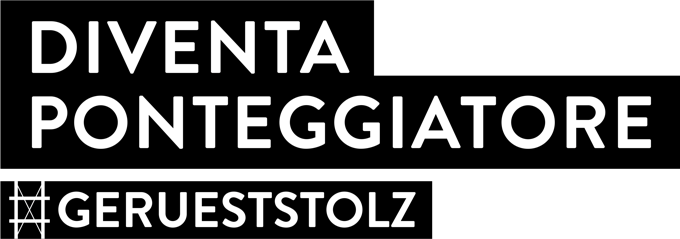 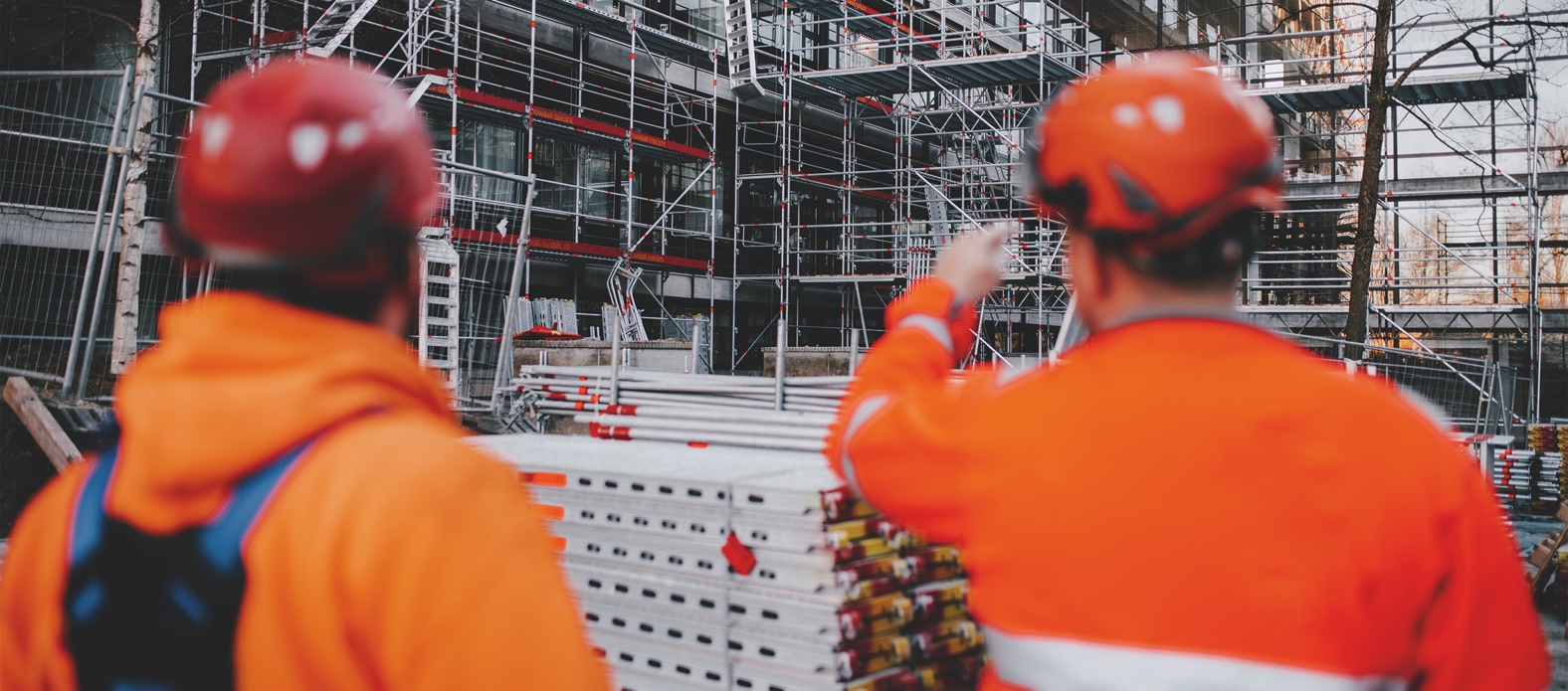 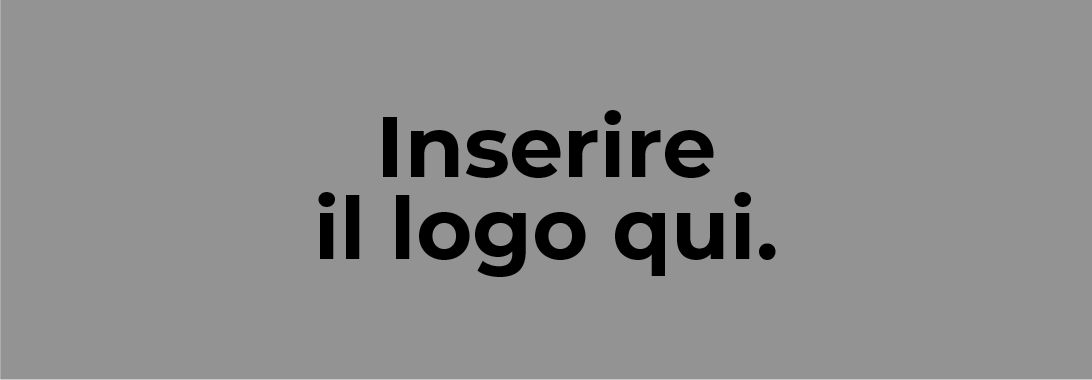 80 – 100%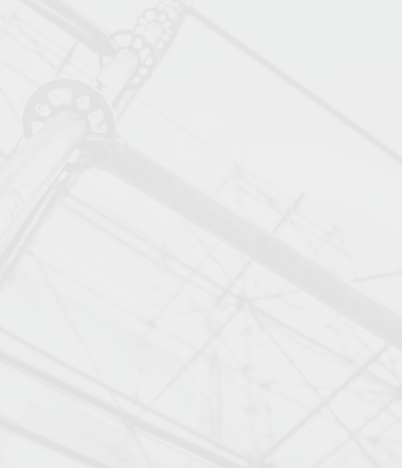 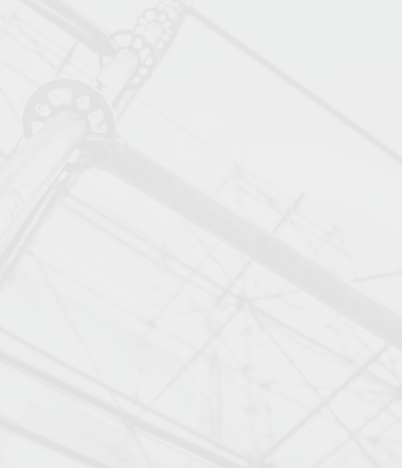 Il vostro compitoArea riservataArea riservataArea riservataArea riservataArea riservataArea riservataLe vostre competenzeArea riservataArea riservataArea riservataArea riservataArea riservataArea riservataArea riservataLa vostra candidaturaSi prega di inviare la candidatura completa a: Azienda di ponteggi, persona di contatto, via, località o per e-mail a info@azienda.chPer eventuali domande, si prega di contattare il <signor/signora, persona di contatto> al numero +41 00 123 45 67.